Merci de compléter ce formulaire de pré-commande (cases blanches uniquement!) et de le transmettre accompagné des pièces demandées à commande@catie34.org.  Les demandes incomplètes ne pourront être traitées. L’envoi de ce formulaire de pré-commande implique l’acceptation pleine et entière des Conditions Générales de Vente.Le matériel				Date de la commande : Comment prouver mon éligibilité (conformément à l’article 2 de nos statuts) ? Facile !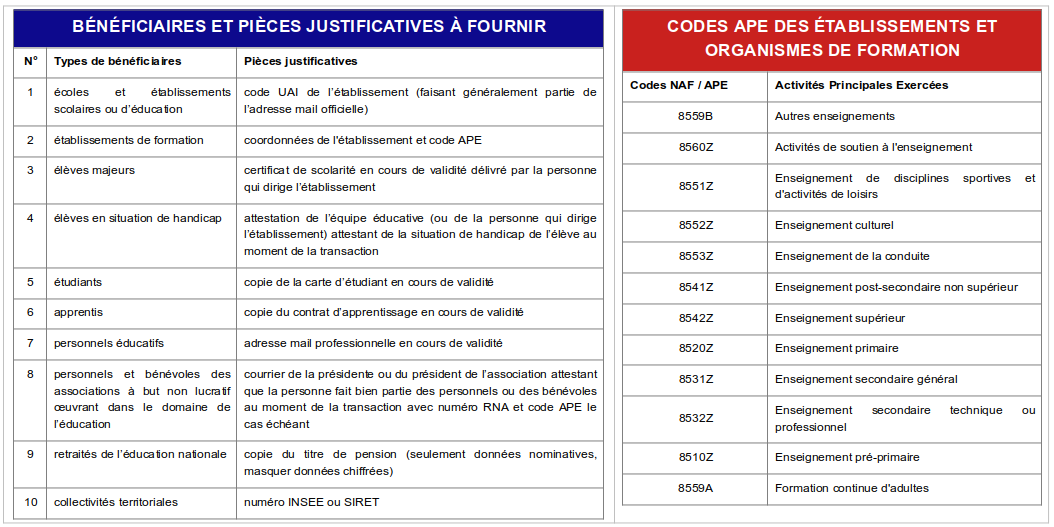 Le bénéficiaireLe payeur (si différent)Lettre d’informationInformations à propos de la gestion des données personnelles sur donnees-personnelles@catie34.org.Désignation du matérielPrix unitaireNombre d’exemplairesPrix totalQualité (reporter le numéro)Preuve(s) d’éligibilité (voir tableaux ci-dessus)Coordonnées complètes : 
adresse postale, mail et téléphoneQualité(reporter le numéro)Preuve(s) d’éligibilité (voir tableaux ci-dessus)Coordonnées complètes : 
adresse postale, mail et téléphone[   ]  Je ne souhaite pas recevoir par mail la lettre d’information (mail utilisé uniquement pour cette publication / aucune transmission à quiconque).